     ГIАЛГIАЙ                	                                           РЕСПУБЛИКА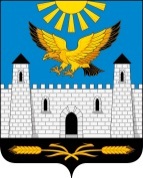      РЕСПУБЛИКА                                                         ИНГУШЕТИЯГОРОДСКОЙ СОВЕТ ДЕПУТАТОВ МУНИЦИПАЛЬНОГО ОБРАЗОВАНИЯ ГОРОДСКОЙ ОКРУГ ГОРОД  КАРАБУЛАКЭЛДАРХА ГIАЛА СОВЕТ        386231, РИ, г. Карабулак, ул.Джабагиева, 142, Здание городского Совета тел:88734 44-48-47(ф), e-mail: gorsovet-06@mail.ruРЕШЕНИЕ     №  3/3-3                                                                   "  30   "    марта      2017 г."О внесении изменений в Устав муниципального образования "Город Карабулак"          Руководствуясь статьями 35, 44, Федерального закона от 6 октября 2003 года № 131-ФЗ "Об общих принципах организации местного самоуправления в Российской Федерации",  Федеральным законом от 28 декабря 2016 г. N 465-ФЗ "О внесении изменений в отдельные законодательные акты Российской Федерации в части совершенствования государственного регулирования организации отдыха и оздоровления детей", Федеральным законом от 28 декабря 2016 г. N 494-ФЗ "О внесении изменений в отдельные законодательные акты Российской Федерации" городской Совет депутатов муниципального образования "Городской округ город Карабулак"  решил:      1. Внести в Устав муниципального образования "Город Карабулак", утвержденный Решением городского Совета муниципального образования "Городской округ город Карабулак" № 1 от 25.12.2009,  зарегистрированный Управлением Минюста России по Республике Ингушетия 28.12.2009 за номером  RU 063030002009001 следующие изменения:     1) в пункте 15 части 1 статьи 10 слова "организация отдыха детей в каникулярное время" заменить словами "осуществление в пределах своих полномочий мероприятий по обеспечению организации отдыха детей в каникулярное время, включая мероприятия по обеспечению безопасности их жизни и здоровья".     2) пункт 1 части 3 статьи 20 изложить в следующей редакции:  "1) проект Устава городского округа Карабулак, проект муниципального правового акта о внесении изменений и дополнений в Устав, кроме случаев, когда изменения в Устав вносятся в форме точного воспроизведения положений Конституции Российской Федерации, федеральных законов, Конституции или законов Республики Ингушетия в целях приведения Устава в соответствие с этими нормативными актами;".     3) в пункте 1 статьи 37 слова " настоящим регламентом" исключить.          4) часть 3 статьи 41 изложить в следующей редакции  "В случае досрочного прекращения полномочий главы муниципального образования либо применения к нему по решению суда мер процессуального принуждения в виде заключения под стражу или временного отстранения от должности, а также в случае временного отсутствия Главы городского округа Карабулак, невозможности исполнения им своих обязанностей, его обязанности исполняет 1-й заместитель главы муниципального образования "Городской округ город Карабулак".     5) в статье 49 слова  "Глава местной администрации" в соответствующих падежах заменить на слова  "глава муниципального образования" в соответствующих падежах.     6) в пункте 5 статьи 59 слова "глава администрации муниципального образования  "Городской округ город Карабулак" исключить.      7)  в статье 63:     а)  в части 4 слова "органах юстиции" заменить словами "территориальном органе уполномоченного федерального органа исполнительной власти в сфере регистрации уставов муниципальных образований";     б)   часть 5 дополнить пунктом 3 следующего содержания:     "3) наличие коррупциогенных факторов.";     в) часть 6 после слов "органами местного самоуправления" дополнить словами "в уполномоченный федеральный орган исполнительной власти в сфере регистрации уставов муниципальных образований, а также";     г)  дополнить частью 7 следующего содержания:         "7. Приведение Устава муниципального образования "Город Карабулак" в соответствие с федеральным законом, законом Республики Ингушетия осуществляется в установленный этими законодательными актами срок. В случае, если федеральным законом, законом Республики Ингушетия указанный срок не установлен, срок приведения Устава муниципального образования в соответствие с федеральным законом, законом Республики Ингушетия определяется с учетом даты вступления в силу соответствующего федерального закона, закона Республики Ингушетия, необходимости официального опубликования (обнародования) и обсуждения на публичных слушаниях проекта муниципального правового акта о внесении изменений и дополнений в Устав муниципального образования, учета предложений граждан по нему, периодичности заседаний городского Совета депутатов муниципального образования "Городской округ город Карабулак", сроков государственной регистрации и официального опубликования (обнародования) такого муниципального правового акта и, как правило, не должен превышать шесть месяцев.";2.  Настоящее решение вступает в силу со дня его официального опубликования после государственной регистрации.Председатель городского Совета депутатовмуниципального образования "Городской округ город Карабулак"                                  М.З.Ганиев  Глава муниципального образования "Городской округ город Карабулак"                                  А.И.Битиев